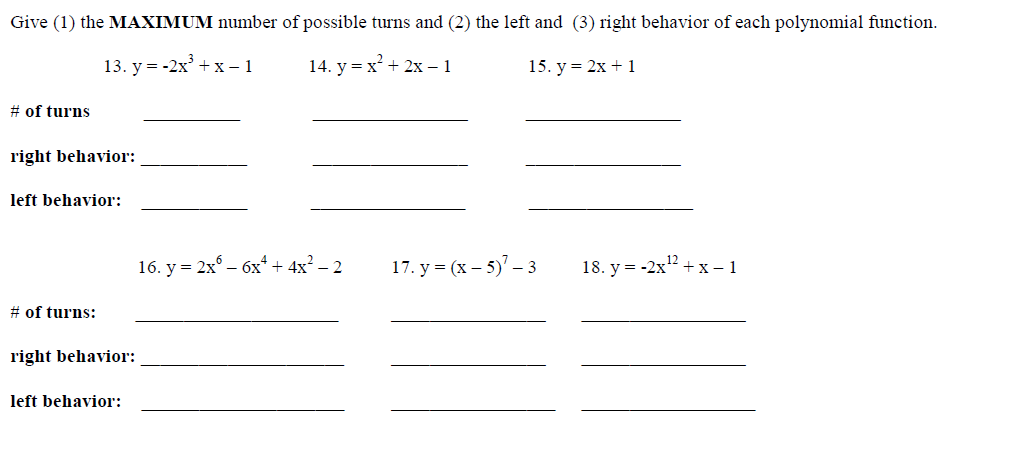 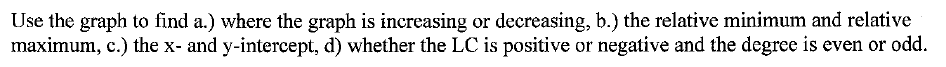 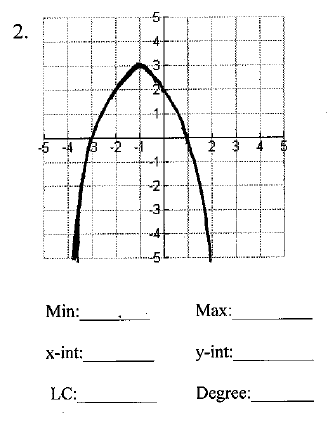 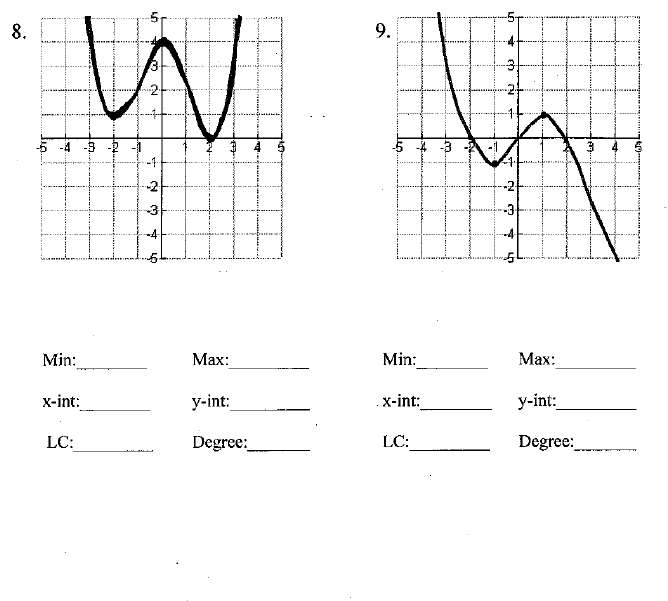 Find the domain and range of each graph. (write your answer in interval notation)10.							11. 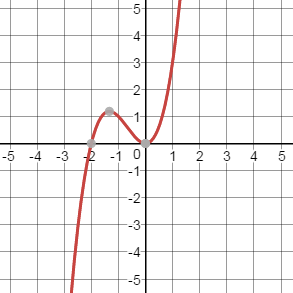 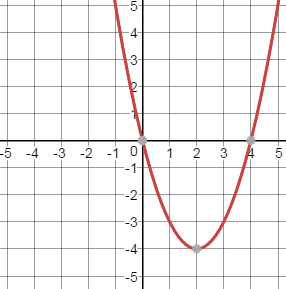 Domain:___________________				Domain:___________________Range:____________________				Range:____________________Given the following function, use the remainder theorem to find the value.12. a.) 				b.) 					c.) Determine whether the given x-value is a zero of the given function.13.14.Given the following function a.)find the discriminant b.)find the number and types of zeros c.) find all zeros of the function (real and imaginary) given one real root.15. ,  x = 2		16.  ,  x = -4Given the following function a.)find the discriminant b.)find the number and types of zeros c.) find all zeros of the function (real and imaginary) given the graph17.  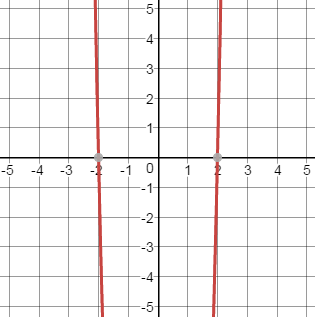 